利用時の協議記録 案(ver.3.0)Ver.3.0 2023.09.1作成この記録は、治験依頼者（CRO含む）と日本赤十字社愛知医療センター名古屋第一病院がを利用する際にその運用手順を定めた記録として、保管する。ただし、治験実施中において、修正・変更がある場合は、その都度協議し修正できるものとする。sak利用範囲の利用範囲、治験依頼者は、原則として、日本医師会の「治験依頼等に係る統一書式」の作成、授受、保管のための利用範囲とする。また、治験実施医療機関である日本赤十字社愛知医療センター名古屋第一病院も同じである。作成については、原則、内で作成し、改変ができないよう必ずPDFする。的　治験審査委員会の利用範囲は、審査資料の作成授受、保管、IRB委員への資料配布。ただし、議事録、議事概要については、を利用せず別途作成する。SOP等、チェックリストの作成治験依頼者（CRO含む）：の手順書及びチェックリストが作成されている。日本赤十字社愛知医療センター名古屋第一病院：「Agathaを利用した治験手続きの電磁化に関する標準業務手順書 第1.00版」（2022/12/16）　「治験手続きの電磁化に際するフォルダ名およびファイル名に関する手順書 第1.00版」(2022/12/16)　　　 「治験手続きの電磁化における標準業務手順書 Ver.1.01」（2021/07/01）「治験関連文書を電磁的記録として扱う際に確認すべきチェックリスト 第1.00版」(2022/12/16)　フォルダ名称の付与Agathaで自動的に付与されるフォルダ以外のフォルダ名称について、本協議記録に定める通りとする。試験試験フォルダ名称はとする。当該協議記録に該当しないフォルダについては、原則資料名をフォルダ名称とし、必要に応じて、治験依頼者または自ら治験を実施する者と協議し決定する。治験審査委員会統一書式雛形議事録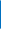 統一書式等の作成統一書式の作成は原則として、内3て作成しする。統一書式およびその添付資料のファイル名称は、「治験手続きの電磁化に際するフォルダ名およびファイル名に関する手順書」に従うものとする。そのする。任命書そのを、統一とその毎に化し、「ドラフト状態」でアップロードする。アップロード先は、02 IRB提出資料フォルダ　内の「審議資料を登録」または「報告資料を登録」とする。アップロード方法について、Agatha外でzip化したものを02IRB提出資料へアップロードする方法と、Agatha内で統一書式や資料を各種フォルダを超えて選択し、zip化のうえ、02IRB提出資料へ移動する方法の2通りがある。Agatha内でzip化した場合は、02IRB提出資料へ移動後に属性入力画面にて、小分類「その他」を「審議資料」に変更し、審査事項、会合回を選択する。フォルダ名称は、「治験手続きの電磁化に際するフォルダ名およびファイル名に関する手順書」で定める統一書式ファイル名称と同一とする。副題を、審議資料の場合はyyyy/mm _IRB審議(迅速審査の場合はyyyy/mm _IRB迅速)、報告資料の場合は、とし、会合会審査事項(または報告事項)治験事務局治験事務局治験事務局任命書治験事務局(または報告)一方、治験実施計画書等、治験関連文書の改訂あるいは発出時は速やかに当該フォルダに「確定」状態でアップロードすることとするが、02IRB提出資料フォルダへの提出が先行する場合は、提出後必ず、当該フォルダにも「確定」状態でアップロードすることとする(レビュー依頼不要)。各統一書式についても、02IRB提出資料フォルダとは別に当該統一書式フォルダ内に「確定」状態でアップロードすることとする(レビュー依頼不要)。レビューについて治験依頼者と治験事務局との文書授受は、原則以下のフォルダにてレビュー機能を用いて行う。・01治験審査委員会フォルダ・02 IRB提出資料フォルダ・18議事録フォルダ・20統一書式等フォルダ→その他文書(依-責)、その他文書(依—病)、書式2フォルダ、書式5フォルダ、書式17フォルダCRCと治験事務局との文書授受は、原則以下のフォルダにてレビュー機能を用いて行う。・02 IRB提出資料フォルダ・20統一書式等フォルダ→書式2フォルダ、書式11フォルダ、書式17フォルダ＜書式2：治験責任医師、治験分担医師変更の場合＞CRCは、統一書式フォルダ→書式2フォルダへ「ドラフト」状態でアップロードし、治験事務局へレビュー依頼する。治験事務局でレビュー後「確定」にする。CRAは、統一書式フォルダ→書式2フォルダより当該文書が「確定」状態であることを確認の上選択し、書式10とともに書式2をzip化して提出する。＜書式2：治験協力者のみ変更の場合＞CRCは、統一書式フォルダ→書式2フォルダへ「確定」状態でアップロードするとともに、02IRB提出資料フォルダ報告資料を登録へ「ドラフト」状態、治験事務局レビュー付きで提出する。治験事務局でレビュー後「確定」にする。＜書式11、書式17＞CRCは、統一書式フォルダ→書式11または17フォルダへ「確定」状態でアップロードするとともに、02IRB提出資料フォルダ報告資料を登録へ「ドラフト」状態、治験事務局レビュー付きで提出する。治験事務局でレビュー後「確定」にする。レビュー者は、レビュー完了後文書状態を「確定」にする。8統一書式のうち、記名、押印等が必要となるなど、内の電磁的文書が原本ではなく写しであり、別途、紙での保管が必要となる文書□該当なし　　　　■下記書式について該当する■書式1　■書式12　■書式13　書式14　書式15　書式20　■詳細記載用書式9安全性情報の取り扱い旨(文言は問わない)安全性情報（ラインリスト等）は、内のワークスペースに保管すると同時に院長閲覧用として1部、施設へ郵送する。この資料は、責任医師ファイルへの保管分ではない。10のについてIRB審議資料ではないが病院長あるいは責任医師保管が必要な文書を「保管のみの資料」と定義する。資料が属するフォルダ(該当フォルダがない場合は20)資料が属するフォルダ(該当するフォルダがない場合は20ファイル名称は、「治験手続きの電磁化に際するフォルダ名およびファイル名に関する手順書」に従うものとする。小分類を「その他」とし、副題を、IRB審議不要文書の場合は直近のIRB開催年月yyyy/mm _IRB審議不要文書、責任医師保管文書の場合は、責任医師情報提供日または報告日yyyy/mm/dd _報告とする。治験事務局責任医師は、資料内容について既に承認済であることとする。また、添付資料は、原本として特定されたものであること例えば、合意書等の署名入りの資料、あるいは、押印等のある資料は、上の資料は写しであり、別に保管されなければならない。治験審査委員会治験審査委員会名簿と書式5の出欠リスト：■齟齬なし　□齟齬あり＊＊ありの場合、説明資料を入手するIRB開催前月末日までに、「治験審査委員会提出事項報告」を作成し、治験事務局に提出する。審議事項がない場合は「審議事項なし」と記載し提出する。上記のとおり取り決めました。　　　　年　　　月　　　日＊当該記録は、PDFをする。治験課題名治験実施計画書番号治験依頼者実施医療機関日本赤十字社愛知医療センター名古屋第一病院実施医療機関等の担当者（所属）日本赤十字社愛知医療センター名古屋第一病院　臨床研究・治験支援センター（氏名）　櫛原　朋恵治験依頼者等の担当者（所属）（氏名）